Publicado en Ciudad de México  el 03/03/2020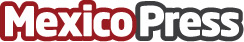 Mundo Joven llama a informarse y ofrece plan para la tranquilidad de sus viajerosEn el contexto actual de la epidemia del coronavirus, Mundo Joven Group hace un llamado a conservar la calma, e implementa la iniciativa "Viaja informado y Seguro", para respaldar a sus viajeros con medidas concretas e información contrastadaDatos de contacto:Norma Aparicio55 5511 7960Nota de prensa publicada en: https://www.mexicopress.com.mx/mundo-joven-llama-a-informarse-y-ofrece-plan Categorías: Internacional Viaje Sociedad Turismo Ciudad de México http://www.mexicopress.com.mx